Задание 10. Знаки препинания при словах и конструкциях, грамматически не связанных с членами предложениямиФормулировка задания:В приведённых ниже предложениях из прочитанного текста пронумерованы все запятые. Выпишите цифры, обозначающие запятые при вводном слове.
Но и этот громкий голос пролетел,(1) видимо,(2) мимо сознания Анны Федотовны. Она ждала скрипа задвигаемого ящика,(3) вся была сосредоточена на этом скрипе и,(4) когда наконец он раздался,(5) вздохнула с облегчением: – Ступайте,(6) дети. Я очень устала.Повторяем теориюПредложение может быть осложнено словами и конструкциями, грамматически не связанными с членами предложения. К таким явлениям относятсяобращения,вводные слова,вставные конструкции,междометия.ОБРАЩЕНИЕ - это слово или сочетание слов, которые называют того, к кому обращаются с речью. Обращение выражается чаще всего именем существительным в именительном падеже. Оно может быть распространённым и нераспространённым.Обращение не является членом предложения, поэтому отделяется знаками препинания.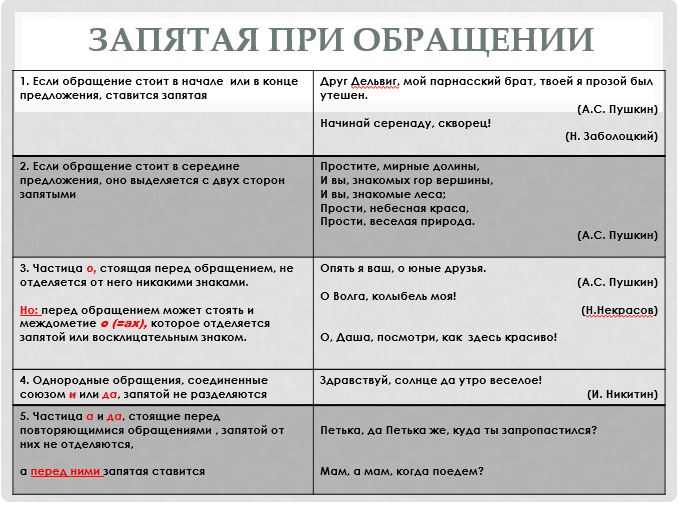 ВВОДНЫМИ называются СЛОВА или СОЧЕТАНИЯ СЛОВ , с помощью которых говорящий выражает своё ОТНОШЕНИЕ К СОДЕРЖАНИЮ ВЫСКАЗЫВАНИЯ или ОФОРМЛЯЕТ ВЫСКАЗЫВАНИЕ Вводные слова могут стоять в начале, в середине и в конце предложения обычно ВЫДЕЛЯЮТСЯ ЗАПЯТЫМИ.Вводные слова следует ОТЛИЧАТЬ ОТ ОМОНИМИЧНЫХ ЧАСТЕЙ РЕЧИ, которые являются членами предложения .Например: Кажется, начинается дождь (мне кажется, я думаю, что скоро пойдет дождь, здесь кажется - вводное слово, не является членом предложения). Мне это только кажется (то есть думается, видится - кажется здесь сказуемое).
Можно выделить несколько групп вводных слов по значению:
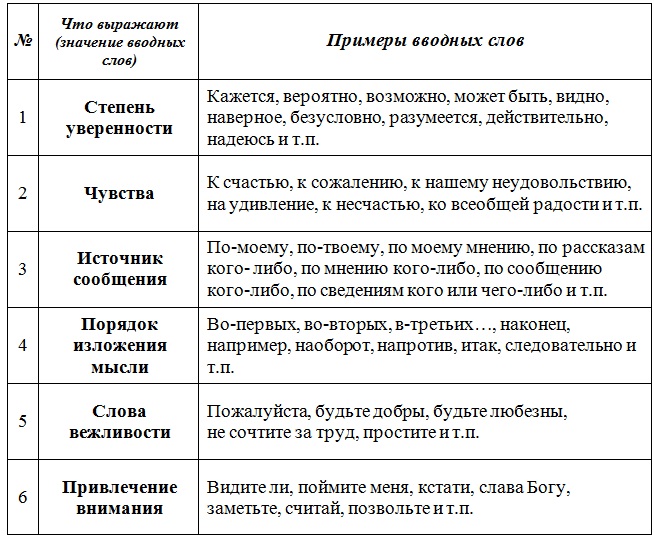 Дополнительные сообщения, попутные замечания, по смыслу не связанные с основным содержанием высказывания, называются вставными конструкциями, которые ВЫДЕЛЯЮТСЯ СКОБКАМИ ИЛИ ТИРЕ.ВСТАВНЫЕ КОНСТРУКЦИИ - это слова, словосочетания или предложения, содержащие дополнительные сообщения разнообразного характера: попутные сведения, поправки к сказанному. Они разъясняют, толкуют основное высказывание.Вставные конструкции выделяются с помощью запятых, тире и скобок.Если вставная конструкция небольшая по объёму (2-3 слова), она выделяется запятыми.  Например: Душа моя, я помню, с детских лет чудесного искала (М.Ю. Лермонтов).Если вставная конструкция значительно распространена, она выделется с помощью тире или скобок. Если по условиям контекста необходимы запятые между элементами основного предложения, эти запятые ставятся либо перед вторым тире, либо после вторых скобок. Например: Офицеры шли не в рядах - вольность, на которую высшее начальство смотрело в походе сквозь пальцы, - а обочиною, с правой стороны дороги (А. Куприн).ПримечаниеПри подсчёте количества основ в предложении основа вставной конструкции не учитывается!Толстые корни кувшинок (Варя чуть не приняла их за медные пушки!) отдыхали на пушистой подстилке и слабо дышали в длинные стебли. (С. Романовский).Это простое предложение, так как в нём одна основа; оно осложнено вставной конструкцией.МЕЖДОМЕТИЯ - это слова, выражающие различные эмоции: ох!, эй!, ну и т.п.Междометия не являются членами предложения, поэтому отделяются от членов предложения запятыми или восклицательным знаком.Ах, это наивное и благословенное детство, с которого начинается всё... (Н.Дубов).